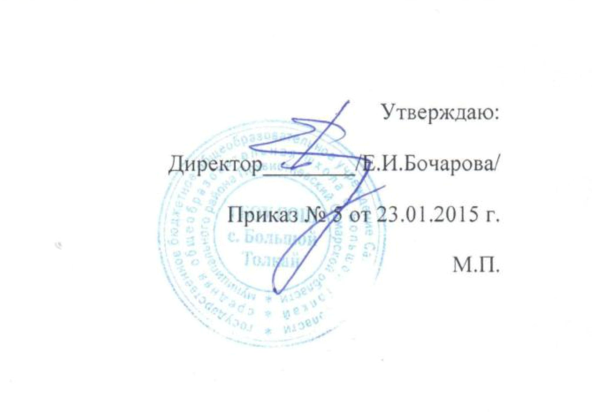 Переченьсборников заданий (тем) для проведения промежуточной аттестации обучающихся1 - 8, 10 классов в 2016-2017учебном годуКлассУчебные предметыФорма проведения аттестацииНазвание изданияИздательство1. Для промежуточной аттестации обучающихсяв части предметных результатов в начальной школе1. Для промежуточной аттестации обучающихсяв части предметных результатов в начальной школе1. Для промежуточной аттестации обучающихсяв части предметных результатов в начальной школе1. Для промежуточной аттестации обучающихсяв части предметных результатов в начальной школе1. Для промежуточной аттестации обучающихсяв части предметных результатов в начальной школе1Русский языкДиктант с грамматическим заданиемВ.П. Канакина, Г.С. Щёголева.Сборник диктантов и творческих заданий (1-2 классы).Издательство «Просвещение»,Москва, 2014.Журнал «Начальная школа»,№ 3, № 10 (2015 год).1МатематикаКонтрольная работаВ.Н. Рудницкая. Контрольные работы по математике.Издательство «Экзамен»,Москва, 2014.2Русский языкДиктант с грамматическим заданиемВ.П. Канакина, Г.С. Щёголева.Сборник диктантов и самостоятельных работ (1-4 классы).Издательство «Просвещение»,Москва, 2014.Журнал «Начальная школа»,№ 3, № 10 (2015 год).2МатематикаКонтрольная работаВ.Н. Рудницкая. Контрольные работы по математике.Издательство «Экзамен»,Москва, 2014.2Литературное чтениеКомплексная работаН.А. Разагатова. Контрольные диагностические работы.Самара: Издательство Ольги Кузнецовой, 2015.3Русский языкДиктант с грамматическим заданиемВ.П. Канакина, Г.С.Щёголева.Сборник диктантов и самостоятельных работ (1-4 классы).Издательство «Просвещение»,Москва, 2014.Журнал «Начальная школа»,№ 3, № 10 (2015 год).3МатематикаКонтрольная работаВ.Н. Рудницкая. Контрольные работы по математике.Издательство «Экзамен»,Москва, 2014.4Русский языкДиктант с грамматическим заданиемВ.П. Канакина, Г.С.Щёголева.Сборник диктантов и самостоятельных работ (1-4 классы).Издательство «Экзамен»,Москва, 2014.Журнал «Начальная школа»,№ 3, № 10 (2015 год).4Литературное чтениеКомплексная работаН.А. Каясова, С.В. Самыкина «50шагов к успеху»Издательский дом «Федоров»,Самара, 2016.4МатематикаКонтрольная работа1. В.Н. Рудницкая. Контрольные работы поИздательство «Экзамен»,Москва,математике.2014.2. ФГОС.Издательство «Экзамен».В.Н. Рудницкая. Математика.Москва,4 класс.2014.Английский языкЭкзамен (УстнаяЕ.Н. Соловова, А.Б. Година, Е.А. Пореченкова. Английский язык. Итоговая аттестация за курс начальной школы. Типовые тестовые задания. Повышенный уровень.Е. Г. Воронова. Английский язык. Тесты к учебнику И.Н. Верещагиной, Т.А. Притыкиной «Английский язык: учебник для 4 класса школс углубленным изучением английского языка, лицеев, гимназий колледжей».К.В. Комиссаров. Английский язык. Контрольные и проверочные работы. 4 класс».М.: Центр изучения английскогои письменнаяЕ.Н. Соловова, А.Б. Година, Е.А. Пореченкова. Английский язык. Итоговая аттестация за курс начальной школы. Типовые тестовые задания. Повышенный уровень.Е. Г. Воронова. Английский язык. Тесты к учебнику И.Н. Верещагиной, Т.А. Притыкиной «Английский язык: учебник для 4 класса школс углубленным изучением английского языка, лицеев, гимназий колледжей».К.В. Комиссаров. Английский язык. Контрольные и проверочные работы. 4 класс».языка Е. Солововой, 2015.части. СписокЕ.Н. Соловова, А.Б. Година, Е.А. Пореченкова. Английский язык. Итоговая аттестация за курс начальной школы. Типовые тестовые задания. Повышенный уровень.Е. Г. Воронова. Английский язык. Тесты к учебнику И.Н. Верещагиной, Т.А. Притыкиной «Английский язык: учебник для 4 класса школс углубленным изучением английского языка, лицеев, гимназий колледжей».К.В. Комиссаров. Английский язык. Контрольные и проверочные работы. 4 класс».тем и демоверсияЕ.Н. Соловова, А.Б. Година, Е.А. Пореченкова. Английский язык. Итоговая аттестация за курс начальной школы. Типовые тестовые задания. Повышенный уровень.Е. Г. Воронова. Английский язык. Тесты к учебнику И.Н. Верещагиной, Т.А. Притыкиной «Английский язык: учебник для 4 класса школс углубленным изучением английского языка, лицеев, гимназий колледжей».К.В. Комиссаров. Английский язык. Контрольные и проверочные работы. 4 класс».билетаЕ.Н. Соловова, А.Б. Година, Е.А. Пореченкова. Английский язык. Итоговая аттестация за курс начальной школы. Типовые тестовые задания. Повышенный уровень.Е. Г. Воронова. Английский язык. Тесты к учебнику И.Н. Верещагиной, Т.А. Притыкиной «Английский язык: учебник для 4 класса школс углубленным изучением английского языка, лицеев, гимназий колледжей».К.В. Комиссаров. Английский язык. Контрольные и проверочные работы. 4 класс».прилагаются).Е.Н. Соловова, А.Б. Година, Е.А. Пореченкова. Английский язык. Итоговая аттестация за курс начальной школы. Типовые тестовые задания. Повышенный уровень.Е. Г. Воронова. Английский язык. Тесты к учебнику И.Н. Верещагиной, Т.А. Притыкиной «Английский язык: учебник для 4 класса школс углубленным изучением английского языка, лицеев, гимназий колледжей».К.В. Комиссаров. Английский язык. Контрольные и проверочные работы. 4 класс».Е.Н. Соловова, А.Б. Година, Е.А. Пореченкова. Английский язык. Итоговая аттестация за курс начальной школы. Типовые тестовые задания. Повышенный уровень.Е. Г. Воронова. Английский язык. Тесты к учебнику И.Н. Верещагиной, Т.А. Притыкиной «Английский язык: учебник для 4 класса школс углубленным изучением английского языка, лицеев, гимназий колледжей».К.В. Комиссаров. Английский язык. Контрольные и проверочные работы. 4 класс».М.: Айрис Пресс, 2014.Е.Н. Соловова, А.Б. Година, Е.А. Пореченкова. Английский язык. Итоговая аттестация за курс начальной школы. Типовые тестовые задания. Повышенный уровень.Е. Г. Воронова. Английский язык. Тесты к учебнику И.Н. Верещагиной, Т.А. Притыкиной «Английский язык: учебник для 4 класса школс углубленным изучением английского языка, лицеев, гимназий колледжей».К.В. Комиссаров. Английский язык. Контрольные и проверочные работы. 4 класс».Москва.Е.Н. Соловова, А.Б. Година, Е.А. Пореченкова. Английский язык. Итоговая аттестация за курс начальной школы. Типовые тестовые задания. Повышенный уровень.Е. Г. Воронова. Английский язык. Тесты к учебнику И.Н. Верещагиной, Т.А. Притыкиной «Английский язык: учебник для 4 класса школс углубленным изучением английского языка, лицеев, гимназий колледжей».К.В. Комиссаров. Английский язык. Контрольные и проверочные работы. 4 класс».«ПРОСВЕЩЕНИЕ»,Е.Н. Соловова, А.Б. Година, Е.А. Пореченкова. Английский язык. Итоговая аттестация за курс начальной школы. Типовые тестовые задания. Повышенный уровень.Е. Г. Воронова. Английский язык. Тесты к учебнику И.Н. Верещагиной, Т.А. Притыкиной «Английский язык: учебник для 4 класса школс углубленным изучением английского языка, лицеев, гимназий колледжей».К.В. Комиссаров. Английский язык. Контрольные и проверочные работы. 4 класс».2016.2. Для промежуточной аттестации обучающихсяв части предметных результатов в основной и средней школе2. Для промежуточной аттестации обучающихсяв части предметных результатов в основной и средней школе2. Для промежуточной аттестации обучающихсяв части предметных результатов в основной и средней школе2. Для промежуточной аттестации обучающихсяв части предметных результатов в основной и средней школе2. Для промежуточной аттестации обучающихсяв части предметных результатов в основной и средней школе5Русский языкДиктант с грамматическим заданиемФГОС. Л.А. Аксенова.Контрольные и проверочные работы по русскому языку. К учебнику Т.А. Ладыженской и др. «Русский язык. 5 класс».Издательство «ЭКЗАМЕН», 2014.МатематикаКонтрольная работаФГОС. Ю.П. Дудницын, В.Л. Кронгауз.Контрольные работы по математике.В.Н. Рудницкая. Дидактические материалы по математике. К учебнику И.И. Зубаревой, А.Г. Мордковича«Математика. 5 класс».М.: Издательство «Экзамен», 2014.Издательство «ЭКЗАМЕН»,Москва2014.Английский языкЭкзамен1.14 издание,(Устная иписьменная части.1. Н.В. Чесова. Тестовые задания поанглийскому языку для6 классов. Test by Test.Москва,«Просвещение», 2013.6Список тем идемоверсия билета2. О.В. Афанасьева, И.В. Михеева.Контрольные задания к учебнику 6класса для общеобразовательных школИздательство «Менеджер»,Москва,прилагаются).с углубленным изучением английскогоязыка.2013.Немецкий языкЭкзамен (Устная и письменная. О.Н. Гронская. Немецкий язык. Сборник упражнений и тестовых заданий.СПбГИЭУ, Санкт-Петербург, 2014.М.: Просвещение, 2013.части. СписокСПбГИЭУ, Санкт-Петербург, 2014.М.: Просвещение, 2013.тем и демоверсиябилета2. Э. Н. Большакова. Тесты по грамматике немецкого языка.СПбГИЭУ, Санкт-Петербург, 2014.М.: Просвещение, 2013.прилагаются).СПбГИЭУ, Санкт-Петербург, 2014.М.: Просвещение, 2013.Французский языкЭкзамен1. Г.Ю. Настенкова.М.: Дрофа, 2014.(Устная иФранцузский язык, 5 – 6 класс.письменнаяТесты. Учебно – методическоечасти. Списокпособие.тем и демоверсия билета прилагаются).2. А.С. Кулигина. Пособие для учащихся общеобразовательныхучреждений «Твой друг – французский язык. Тестовые и контрольные задания для второго года обучения» (приложение к УМК Кулигиной А.С., Щепиловой А.В. «Твойдруг – французский язык».) М.: Просвещение, 2013.БиологияТест1. В.П. Александрова,ООО « ВАКО»,М.А. Попов.Москва,Биология. Диагностические2013.работы для проведенияпромежуточной аттестации.5-11 классы.2. С.Н. Березина. КИМЫ.ООО « ВАКО»,Биология. ФГОС.Москва.6 класс.2013.3.  Е.А. Солодова. Биология.ИздательствоТестовые задания: 6 класс:«Вента – Граф»,дидактические материалы.2014.ГеометрияПо билетам1. Ю.А. Глазков «РабочаяМ.: Издательство «Экзамен», 2016.Издательство«Экзамен», 2015.(прилагаются)тетрадь по геометрии».М.: Издательство «Экзамен», 2016.Издательство«Экзамен», 2015.72. Н.Б. Мельникова.М.: Издательство «Экзамен», 2016.Издательство«Экзамен», 2015.Контрольные работы поМ.: Издательство «Экзамен», 2016.Издательство«Экзамен», 2015.геометрии. Учебно-методическоеМ.: Издательство «Экзамен», 2016.Издательство«Экзамен», 2015.пособие к учебникуМ.: Издательство «Экзамен», 2016.Издательство«Экзамен», 2015.Л.С. Атанасяна и др. «Геометрия.М.: Издательство «Экзамен», 2016.Издательство«Экзамен», 2015.7-9».М.: Издательство «Экзамен», 2016.Издательство«Экзамен», 2015.ГеографияПо билетам1. В.А. Коринская, И.В. Душина,ООО «ДРОФА»,(прилагаются)В.А. Щенев. География2014.материков и океанов.7 класс. Учебник.2. География. Атлас. 7 класс.Издательство «ДИК»,Москва,2016.3. В.И. Сиротин. 7 класс. Рабочаятетрадь с комплектом контурныхМосква «Просвещение»,карт. География материков и2016.океанов.ЛитератураПо билетам(прилагаются)Учебник. Литература, 5-7 класс.В.Я. Коровина.Издательство «Просвещение», 2014.8Русский языкИзложение с элементами сочиненияМ.В. Демина, Т.Н. Роговик. Диктанты и изложения по русскому языку. 8 класс.Издательство «ЭКЗАМЕН»,МОСКВА, 2015.8АлгебраТест1. М.А. Попов. Контрольные и самостоятельные работы поалгебре. К учебникуИздательство «ЭКЗАМЕН».МОСКВА, 2014.А.Г. Мордковича «Алгебра.8 класс».ФизикаТестС.Б. Бобошина. Промежуточное тестирование. Физика. 8 класс.Издательство «ЭКЗАМЕН».МОСКВА, 2014.История РоссииПо билетам(прилагаются)А.А. Данилов, Л.Г. Косулина.История России, Х1Х век.8 класс.Издательство «Просвещение», 2015.ХимияТестКонтрольно-измерительные материалы. Химия, 8 класс. К учебнику Габриеляна.Издательство Москва«ВАКО»,2016.10Русский языкТестС.Ю. Иванова,Е.В. Еричева. Сдай ЕГЭ на все 100! Готовимся к единому государственному экзамену по русскому языку.ООО «Офорт», Самара, 2016.10МатематикаТест1. Ю.А. Глазков. Л.И. Ботенкова.Издательство «Экзамен»10Тесты по геометрии. К учебникуМосква10Л.С. Атанасяна и др. «Геометрия,2012.1010-11 классы».102. Л.О. Денищева, Т.А.Издательство10Корешкова. Алгебра и начала«МНЕМОЗИНА»,10анализа. Тематические тесты иМосква,10зачеты. 10-11 классы.2012.3. М.В. Ткачева. Алгебра иИздательство «Просвещение»,начала математического анализа.Москва,Тематические тесты. 10 класс:2012.базовый уровень.4. Л.Б. Крайнева. Алгебра и«Интеллект-Центр»,начала анализа. 10-11 класс.Москва,Тестовые материалы для оценки2013.качества обучения.Английский языкТест (в т. ч.В. В. Копылова, В. Эванс. Единый государственный экзамен. Тренировочныезадания.А. В. Почепаева, А. И. Немыкина. ЕГЭ. Устная часть.Сборник тестов.М. В. Вербицкая. Единый государственный экзамен.Английский язык. Тематические и типовые экзаменационныеварианты.М.: «Просвещение»,устная часть).В. В. Копылова, В. Эванс. Единый государственный экзамен. Тренировочныезадания.А. В. Почепаева, А. И. Немыкина. ЕГЭ. Устная часть.Сборник тестов.М. В. Вербицкая. Единый государственный экзамен.Английский язык. Тематические и типовые экзаменационныеварианты.2015.Демоверсия наВ. В. Копылова, В. Эванс. Единый государственный экзамен. Тренировочныезадания.А. В. Почепаева, А. И. Немыкина. ЕГЭ. Устная часть.Сборник тестов.М. В. Вербицкая. Единый государственный экзамен.Английский язык. Тематические и типовые экзаменационныеварианты.сайтеВ. В. Копылова, В. Эванс. Единый государственный экзамен. Тренировочныезадания.А. В. Почепаева, А. И. Немыкина. ЕГЭ. Устная часть.Сборник тестов.М. В. Вербицкая. Единый государственный экзамен.Английский язык. Тематические и типовые экзаменационныеварианты.www.fipi.ru.В. В. Копылова, В. Эванс. Единый государственный экзамен. Тренировочныезадания.А. В. Почепаева, А. И. Немыкина. ЕГЭ. Устная часть.Сборник тестов.М. В. Вербицкая. Единый государственный экзамен.Английский язык. Тематические и типовые экзаменационныеварианты.М.: Лэнгвидж 360, 2015.В. В. Копылова, В. Эванс. Единый государственный экзамен. Тренировочныезадания.А. В. Почепаева, А. И. Немыкина. ЕГЭ. Устная часть.Сборник тестов.М. В. Вербицкая. Единый государственный экзамен.Английский язык. Тематические и типовые экзаменационныеварианты.М.: Просвещение,В. В. Копылова, В. Эванс. Единый государственный экзамен. Тренировочныезадания.А. В. Почепаева, А. И. Немыкина. ЕГЭ. Устная часть.Сборник тестов.М. В. Вербицкая. Единый государственный экзамен.Английский язык. Тематические и типовые экзаменационныеварианты.2015.10ЛитератураСочинениеНазвания направлений: разум и чувство, честь ибесчестие, победа и поражение, опыт и ошибки, дружба и вражда.www.fipi.ru3. Для промежуточной аттестации обучающихся в части метапредметных результатов3. Для промежуточной аттестации обучающихся в части метапредметных результатов3. Для промежуточной аттестации обучающихся в части метапредметных результатов3. Для промежуточной аттестации обучающихся в части метапредметных результатов3. Для промежуточной аттестации обучающихся в части метапредметных результатовКомплексная контрольная работаКомплексная контрольная работаВ.В. Богданова,Самара: Издательство Ольги1Н.А. Разагатова,О.Б. Ушакова. Интегрированные предметные диагностические работы.Кузнецовой, 2014 год.2Комплексная контрольная работаВ.В. Богданова, Н.А. Разагатова, О.Б Ушакова.Комплексные диагностические работы для 2 класса.Самара: Издательство Ольги Кузнецовой,2014 год.3Комплексная контрольная работаВ.В. Богданова, Н.А. Разагатова, О.Б Ушакова.Комплексные диагностические работы для 3 класса.Самара: Издательство Ольги Кузнецовой,2014 год.4Комплексная контрольная работаВ.В. Богданова, Н.А. Разагатова, О.Б Ушакова.Комплексные диагностические работы для 4 класса.Самара: Издательство Ольги Кузнецовой,2014 год.5Комплексная контрольная работаФГОС. Метапредметные результаты.Стандартизированные материалы для промежуточной аттестации (4 варианта).Издательство «Просвещение», 2013.6Комплексная контрольная работа	ФГОС. Метапредметные результаты.Стандартизированные материалы дляФГОС. Метапредметные результаты.СтандартизированныеИздательство «Просвещение», 2013.промежуточной аттестации (4 варианта).Издательство «Просвещение»,2013.материалы для промежуточной аттестации (4 варианта).Издательство«Просвещение», 2013.7Комплексная контрольная работаФГОС. Метапредметные результаты.Стандартизированные материалы для промежуточной аттестации (4 варианта).Издательство «Просвещение», 2014	.8Комплексная контрольная работаФГОС. Метапредметные результаты.Стандартизированные материалы для промежуточной аттестации (4 варианта).Издательство «Просвещение», 2015.